   Peer Worker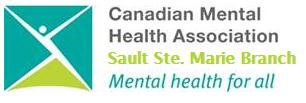  	5 Part time (contract)        	OPSEU Local 684Our Vision:  Mentally Healthy People in a Healthy SocietyOur Mission:  To promote the mental health of all peopleTHE POSITIONCMHA is seeking highly motivated individuals with lived experience to offer peer support programming within a community hub model. Peer Workers are responsible for the delivery of recovery oriented services to support and enhance the lives of individuals living with mental illness and/or addictions. The provision of community based, client centered services and supports that promote positive interdependence, education, employment, mental health systems navigation, systemic and individual advocacy, housing, food security, transportation, recovery education and anti-discrimination activities. Peer support can be provided in a one-to-one setting or in a peer support group approach. QUALIFICATIONSPeer training education and/or certification, CPI and Mental Health First Aid certification, preferredPersonal knowledge and understanding of mental health and addictions servicesAbility to work in partnership with clientsAbility to work effectively within a team environmentExcellent organizational and time management skills, accountability, reliability and punctualityExcellent interpersonal skills to develop and maintain sound relationships within and outside CMHAStrong communication skillsWilling to work flexible hoursExcellent computer skills and competency in software application used by the agency.Engage in reasonable self-care strategies that incorporate balancing work/life responsibilitiesExcellent problem-solving and decision making skillsMINIMUM REQUIREMENTSTwo-year diploma in Human, Health Services or related fieldOne to three years experience in the mental health and/or addictions systemsLived experience with mental health and/or addictionsASIST, First Aid/CPR and Safe Food Handling certification or willing to obtain on own within three monthsProvide an acceptable Police Vulnerable Sector CheckAbility to move, ascend, descend and position self from floor and back up for prolonged periods of timeValid driver’s license and access to a reliable vehicleAbility to provide effective client/member services in English and French, is preferredAPPLICATION PACKAGEThe application package contains information to apply for the position:Job descriptionScenario questionsApplication screening formAn application package can be picked up at 386 Queen Street East, Monday to Friday between 9:00am and 3:00pm or requested by email christina@cmhassm.com. Requirements for submission include:Applicant’s resume and cover letterCompletion of scenario questionsCompleted application screening formThis position is covered by a collective agreement. CMHA values diversity and is an equal opportunity employer. CMHA is committed to providing employment accommodation in accordance with the Ontario Human Rights Code and the Accessibility for Ontarians with Disabilities Act. Applications from outside the bargaining unit are welcome, but can only be considered if the position is not filled from within the bargaining unit.Salary:  $17.57 - $21.97 per hour Please submit resume by Friday August 14, 2020 to:Christina Coutu, Manager of Corporate ServicesCanadian Mental Health Association – Sault Ste. Marie Branch386 Queen Street East, Sault Ste. Marie, ON P6A 1Z1christina@cmhassm.comwww.ssm-algoma.cmha.ca